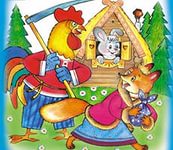 Пригласительный билетУважаемая Алла Анатольевна!Приглашаем Вас в школьный кукольный театрна спектакль «Заюшкина избушка», который состоится      декабря в     час.    мин.                                                         Ученики 1 класса «В»Пригласительный билетУважаемая Любовь Васильевна!Приглашаем Вас в школьный кукольный театрна спектакль «Заюшкина избушка», который состоится      декабря в     час.    мин.                                                         Ученики 1 класса «В»Пригласительный билетУважаемая Светлана Степановна!Приглашаем Вас в школьный кукольный театрна спектакль «Заюшкина избушка», который состоится     декабря в    час.    мин.                                                         Ученики 1 класса «В»Пригласительный билетУважаемая    _________________________Приглашаем Вас в школьный кукольный театрна спектакль «Заюшкина избушка», который состоится     декабря в     час.    мин.                                                         Ученики 1 класса «В»Пригласительный билетУважаемая_____________________________                                                                 Приглашаем Вас в школьный кукольный театрна спектакль «Заюшкина избушка», который состоится     декабря в     час.    мин.                                                         Ученики 1 класса «В»